Join Lambert Girls Soccer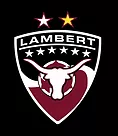 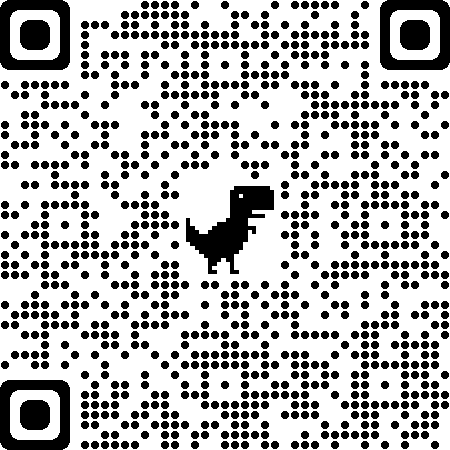 2022 Lambert Soccer InformationCOACH JENNIFER WILSON Phone #: (678) 965-5050 ext. 411909E-mail: jenwilson@forsyth.k12.ga.usASSISTANT COACH MILES MAYNARDE-mail: F40267@forsyth.k12.ga.usFOLLOW LAMBERT SOCCER! Visit our website at www.LambertSoccer.com or on Social MediaInstagram: lambertsoccerTwitter: Longhorns SoccerFacebook: Lambert Longhorns SoccerIMPORTANT DATES TO KNOW (subject to change)Player Meeting – Thursday, September 30th – AuditoriumComplete player profile in Google form by Friday, October 1stQR Code on top right - if you have not already done so)Each player will be added to the “2022 Lambert Soccer” GroupMe (if not already a member)Parent Meeting – Tuesday, October 12th in Media Center from 6-7pmMedical Physicals are DUE Friday, December 3rd (Must have on file – DragonFly Max)Tryouts – January 3rd   - 5th (Stadium)Monday, January 3rd from 2 to 4pmTuesday, January 4th & Wednesday, January 5th from 3 to 5:30pmTeam decisions will be made by Wednesday, January 5th and posted by 8pm on Lambert Soccer WebsiteSeason calendar: 1/3/2022 – 3/21/2022 (JV team) or 5/6/2022 (Varsity)Practice will be held Monday-Friday either 6 – 7:45am OR 4 – 6 pmGames Schedule on back and on our websiteELIGIBILITYTo be eligible, all players musthave a current (within 1 year) physical on file at the school.  by rule:  physicals done on or after April 1st will be good for the entire following school yearhave active health insuranceavoid discipline and academic problems (We will check.)pass at least 5 classes in the fall semesterbe “on track” for graduationbe 18 or younger (must not have reached 19th birthday prior to May 1st, preceding year of participation)PLAYER DUESAll players are required to pay dues to participate in the Lambert Soccer program. These dues fund all purchases in accordance with our budget. Dues for the 2022 season will be determined once the formal budget has been adopted in the fall. If there are financial strains on your family, a payment plan can be arranged (contact coaches). There is an additional charge for game-day meals and supplemental fundraising will be required of all players.2022 Lambert Soccer Master ScheduleDate		Day			Team	     		Opponent			Time (G/B)1/19		Wednesday		Varsity		@ Buford			5:30/7:30	1/24		Monday		JV			@ Jefferson			6:00/7:301/25		Tuesday		Varsity		Sprayberry			6:00/8:001/28		Friday			Varsity		@ Cherokee Bluff		5:30/7:302/1		Tuesday		Varsity		St. Pius			6:00/8:002/4		Friday			JV/Var. Girls		Roswell			6:00/7:452/4		Friday			JV/Var. Boys		@ Roswell			6:00/7:452/8		Tuesday		Varsity		Pace Academy		6:00/8:002/10		Thursday		JV			Mill Creek			6:00/7:30		    2/11		Friday			Varsity		@ Northview			5:30/7:302/14		Monday		JV			@ St. Pius			5:30/7:002/15		Tuesday		Varsity		Harrison			6:00/8:002/17		Thursday		JV			North Forsyth		6:00/7:302/18		Friday			Varsity		@ North Forsyth		6:00/8:002/22		Tuesday		Varsity		Northgate			5:00/7:002/24		Thursday		JV			@ Forsyth Central		6:00/7:302/25		Friday			Varsity		Forsyth Central		6:00/8:003/3		Thursday		JV			Denmark			6:00/7:303/4		Friday			Varsity		@ Denmark			6:00/8:003/7		Monday		JV			@ Blessed Trinity		5:30/7:153/10		Thursday		JV			@ Gainesville			5:30/7:003/11		Friday			Varsity		Gainesville			6:00/8:003/18		Friday			Varsity	Taxslayer Border Classic		TBD3/19		Saturday		Varsity	Taxslayer Border Classic		TBD3/21		Monday		B Var.			Baylor (TN)			5:453/21		Monday		JV			@ Denmark			6:00/7:303/24		Thursday		JV			@ West Forsyth		6:00/7:303/25		Friday			Varsity		West Forsyth			6:00/8:003/28		Monday		JV			Dunwoody			6:00/7:303/29		Tuesday		Varsity		Blessed Trinity		6:00/8:003/31		Thursday		JV			South Forsyth		6:00/7:304/1		Friday			Varsity		@ South Forsyth		6:00/8:00